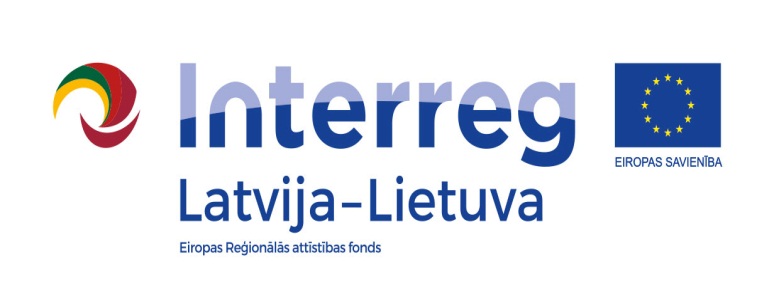 apstiprinULatgales Centrālās bibliotēkas vadītāja_______________J.Šapkova2017. gada 24. novembrīZEMSLIEKŠŅA IEPIRKUMS“LEGO Mindstorms Education EV3 Core Set Robotikas komplektu piegāde projektam LLI-089 “Network-DigiHubs””Identifikācijas numurs LCB 2017/14NOLIKUMSDaugavpils, 2017Vispārīgā informācijaIepirkuma veids – zemsliekšņa iepirkums.Zemsliekšņa iepirkuma „LEGO Mindstorms Education EV3 Core Set Robotikas komplektu piegāde projektam LLI-089 “Network-DigiHubs”” (turpmāk – Iepirkums) identifikācijas Nr. LCB 2017/14.Pasūtītājs: Latgales Centrālā bibliotēka, reģ.nr.90000066637, Rīgas iela 22a, Daugavpils, LV-5401Kontaktpersona tehniskajos jautājumos: Latgales Centrālās bibliotēkas Automatizācijas nodaļas vadītājs Aleksejs Sidorovs, tālrunis 65476343, 28253714, fakss 65476341, e-pasts aleksejs.sidorovs@lcb.lv.Kontaktpersona līguma slēgšanas jautājumos: Latgales Centrālās bibliotēkas vadītāja Jeļena Šapkova, tālrunis 65426613, e-pasts: jelena.sapkova@lcb.lv II. Iepirkuma priekšmeta apraksts, apjoms, daļas un cenaIepirkuma priekšmets: LEGO Mindstorms Education EV3 Core Set Robotikas komplektu piegāde saskaņā ar tehnisko specifikāciju. Iepirkuma mērķis: Interreg Latvijas-Lietuvas programmas 2014.-2020. gadam finansēta projekta nr.LLI-089 “Ģimenes digitālo aktivitāšu centru tīkla izveide dzīves kvalitātes un izglītības atbalstam Austrumaukštaitijā un Dienvidlatgalē” aktivitāšu realizācija.Iepirkums nav sadalīts daļās. Pretendents iesniedz vienu piedāvājumu.Plānotā kopējā līguma cena - līdz EUR 3657 bez PVN. Apmaksas veids: pēcapmaksa, saskaņā ar līguma nosacījumiem (4.pielikums).III. Iepirkuma līguma izpildes termiņš un vietaIepirkums paredz iepirkuma līguma slēgšanu. Iepirkuma līgumu slēdz pēc tam, kad pieņemts lēmums par uzvarētāju. Iepirkuma līguma izpildes laiku, vietu un svarīgākos nosacījumus paredz tehniskā specifikācija (2.pielikums) un iepirkuma līguma projekts (4.pielikums). Līguma izpildes termiņš: 21 kalendārā diena no līguma spēkā stāšanās dienas.Preces piegādes vieta: Latgales Centrālā bibliotēka, Rīgas ielā 22a, Daugavpilī, Latvijā, LV-5401.IV. Piedāvājumu iesniegšanas vieta, datums un laiksPiedāvājumus drīkst iesniegt ne vēlāk kā līdz 2017. gada 4. decembrim plkst.15:00 pēc vietējā laika.Piedāvājumus var iesniegt sākot ar dienu, kad paziņojums publicēts pasūtītāja www.lcb.lv un Daugavpils pilsētas domes www.daugavpils.lv tīmekļa vietnēs:16.1. personīgi Latgales Centrālajā bibliotēkā, Rīgas ielā 22A, Daugavpilī, LV-5401 (3.stāvs, administrācijai);16.2. nosūtīt pa pastu pēc adreses: Latgales Centrālā bibliotēka, Rīgas ielā 22A, Daugavpilī, LV-5401; 16.3. nosūtīt elektroniski parakstītu dokumentu uz e-pasta adresi: jelena.sapkova@lcb.lv.Saņemot piedāvājumu, pasūtītājs norāda datumu un laiku, kad piedāvājums ir saņemts.Ja piedāvājums tiek iesniegts pēc norādītā piedāvājuma iesniegšanas termiņa beigām, to nepieņem.V. Prasības attiecībā uz piedāvājuma noformējumu un iesniegšanuPiedāvājums jāiesniedz latviešu valodā, bez labojumiem un dzēsumiem, lapas numurētas.Piedāvājums ir jāiesniedz aizlīmētā aploksnē, uz kuras ir norādīti pretendenta rekvizīti un pasūtītāja adrese: Latgales Centrālā bibliotēka, Rīgas iela 22A, Daugavpils, LV-5401, ar atzīmi:Iepirkumam „LEGO Mindstorms Education EV3 Core Set Robotikas komplektu piegāde projektam LLI-089 “Network-DigiHubs””, identifikācijas Nr. LCB 2017/14neatvērt līdz 2017. gada 4. decembrim plkst.15.00”Pretendents dokumentus var iesniegt svešvalodā. Ja kāds dokuments iesniegts svešvalodā, pretendents tam pievieno tulkojumu latviešu valodā, kārtībā, kāda noteikta Ministru kabineta 2000. gada 22. augusta noteikumos Nr.291 „Kārtība, kādā apliecināmi dokumentu tulkojumi valsts valodā”. Pieteikumu, finanšu/tehnisko piedāvājumu un citus iepirkuma dokumentus paraksta persona, kuras pārstāvības tiesības reģistrētas Latvija Republikas Uzņēmumu reģistrā, attiecīgā ārvalsts reģistrā, vai kura ir tam speciāli pilnvarota.Pieteikums un finanšu/tehniskais piedāvājums jāsagatavo saskaņā ar pievienotajiem paraugiem.Viens pretendents var iesniegt tikai vienu piedāvājumu. Piedāvājuma varianti nav pieļaujami. Pretendents pirms piedāvājumu iesniegšanas termiņa beigām var grozīt vai atsaukt iesniegto piedāvājumu. Ja pretendents groza piedāvājumu, tas iesniedz jaunu piedāvājumu ar atzīmi “GROZĪTS”. Tādā gadījumā tiks vērtēts grozīts piedāvājums.Pēc piedāvājuma iesniegšanas termiņa beigām pretendents nevar savu piedāvājumu grozīt.Pretendents sedz visus izdevumus, kas ir saistīti ar piedāvājuma sagatavošanu un iesniegšanu Pasūtītājam. Pretendentu iesniegtie dokumenti pēc iepirkuma pabeigšanas netiek atdoti atpakaļ.Piedāvājumā iekļaujamie dokumenti: pilnvara, kas apliecina pilnvarotās personas tiesības parakstīt iepirkuma piedāvājumu, ja to paraksta pilnvarotā persona; parakstīts pieteikums par piedalīšanos iepirkumā saskaņā ar iepirkuma nolikuma 1.pielikumu;parakstīts finanšu/tehniskais piedāvājums atbilstoši nolikuma 3.pielikumam, apliecinot gatavību piegādāt tehniskās specifikācijas prasībām atbilstošas preces. Finanšu/tehniskais piedāvājums sagatavojams atbilstoši tehniskajā specifikācijā norādītajiem preču piegādes apjomiem. Piedāvājuma cenā jāietver visi izdevumi un izmaksas (pievienotās vērtības nodokli norāda atsevišķi), kas rodas pretendentam, lai pilnīgi un pienācīgā kvalitātē izpildītu tehniskajā specifikācijā norādīto preču piegādi. Pasūtītājs nemaksās nekādus pretendenta papildus izdevumus, kas nebūs iekļauti finanšu piedāvājumā. Ja pretendenta iesniegtais piedāvājums neatbilst nolikuma prasībām vai noteikumiem, tad Pasūtītājam ir tiesības noraidīt pretendenta iesniegto piedāvājumu. VI. Prasības pretendentiem un iesniedzamā informācija, 
kas nepieciešama, lai novērtētu pretendentu Nosacījumu pretendenta dalībai iepirkumā:Pretendents ir reģistrēts Latvijas Republikas Uzņēmumu reģistrā vai līdzvērtīgā reģistrā ārvalstīs.Pasūtītājs izslēdz pretendentu no dalības iepirkumā, ja:32.1. pasludināts pretendenta maksātnespējas process, ir apturēta vai pārtraukta tā saimnieciskā darbība, uzsākta tiesvedība pār tā bankrotu vai tas tiek likvidēts;32.2. pretendents ir sniedzis nepatiesu informāciju;32.3. pretendents nav iesniedzis nolikumā pieprasītos dokumentus;32.4. ir konstatēts, ka piedāvājumu iesniegšanas termiņa pēdējā dienā vai dienā, kad pieņemts lēmums par iespējamu iepirkuma līguma slēgšanas tiesību piešķiršanu, pretendentam Latvijā vai valstī, kurā tas reģistrēts vai kurā atrodas tā pastāvīgā dzīvesvieta, ir nodokļu parādi, tai skaitā valsts sociālās apdrošināšanas obligāto iemaksu parādi, kas kopsummā kādā no valstīm pārsniedz 150 eiro. Attiecībā uz Latvijā reģistrētiem un pastāvīgi dzīvojošiem pretendentiem pasūtītājs ņem vērā informāciju, kas ievietota Ministru kabineta noteiktajā informācijas sistēmā Valsts ieņēmumu dienesta publiskās nodokļu parādnieku datubāzes un Nekustamā īpašuma nodokļa administrēšanas sistēmas pēdējās datu aktualizācijas datumā.VII. Piedāvājumu vērtēšanas kritēriji un lēmuma pieņemšanas kārtībaPasūtītājs izvēlēsies šī nolikuma prasībām pilnībā atbilstošu piedāvājumu ar viszemāko cenu.Pasūtītājs vērtēs pretendentus un to iesniegtos piedāvājumus saskaņā ar iepirkuma nolikumu, kā arī citiem normatīvajiem aktiem un pieņems lēmumu par uzvarētāju.Informācija par pieņemto lēmumu tiks publicēta pasūtītāja www.lcb.lv un Daugavpils pilsētas domes www.daugavpils.lv tīmekļa vietnēs internetā.Ja pretendents, kuram piešķirtas iepirkuma līguma slēgšanas tiesības, atsakās slēgt iepirkuma līgumu ar pasūtītāju, pasūtītājs ir tiesīgs pieņemt lēmumu iepirkuma līguma slēgšanas tiesības piešķirt nākamajam pretendentam, kurš piedāvājis zemāko cenu un kura piedāvājums atbilst nolikuma prasībām vai pārtraukt iepirkumu, neizvēloties nevienu piedāvājumu. Pasūtītājs ir tiesīgs pārtraukt iepirkumu un neslēgt iepirkuma līgumu, ja tam ir objektīvs pamatojums.Piedāvājumi, kas iesniegti pēc uzaicinājumā norādītā termiņa, netiks vērtēti.VIII. Citi noteikumiPasūtītājs sniegs atbildes uz ieinteresēto pretendentu rakstveidā (elektroniski) uzdotajiem jautājumiem vai papildu informāciju elektroniski (skat. nolikuma 4. un 5. punktu).Papildu informāciju Pasūtītājs nosūtīs ieinteresētajam pretendentam, kas uzdevis jautājumu, un vienlaikus ievietos šo informāciju vietā, kur ir pieejams iepirkuma nolikums, norādot arī uzdoto jautājumu. Pretendentiem ir pastāvīgi jāseko līdzi aktuālajai informācijai tīmekļa vietnēs www.lcb.lv un www.daugavpils.lv par konkrēto iepirkumu. Pretendents nodrošina, lai piedāvājums tiktu noformēts atbilstoši šī nolikuma prasībām. Katrs pretendents, iesniedzot pieteikumu, apņemas ievērot visus šajā nolikumā minētos nosacījumus.Pielikumā:Pieteikums dalībai iepirkumā;Tehniskā specifikācija;Finanšu/tehniskais piedāvājuma forma;Līguma projekts.1. Pielikums iepirkuma nolikumam„LEGO Mindstorms Education EV3 Core Set Robotikas komplektu piegāde projektam LLI-089 “Network-DigiHubs””,identifikācijas Nr. LCB 2017/14PIETEIKUMS DALĪBAI IEPIRKUMĀDaugavpilī, 2017. gada ____.________Pretendents______________________________________________________________________________(nosaukums)Reģistrācijas Nr. ________________________________________________________________Juridiskā adrese _________________________________________________________________Nodokļu maksātāja (PVN) reģistrācijas Nr. ___________________________________________Tālrunis, fakss _______________________, mobilais __________________________________e-pasts (uz kuru nosūtāmi paziņojumi un vēstules)____________________________interneta mājaslapas adrese (ja tāda ir)_______________________________________________Kontaktpersonas amats, vārds, uzvārds, tālr., e-pasts:______________________________________________________________________________Bankas rekvizīti: _________________________________________________________________________________tā (vārds, uzvārds) (vadītāja, valdes priekšsēdētāja, valdes locekļa vai citas personas ar paraksta tiesībām) personā, ar šī pieteikuma iesniegšanu:	1. piesakās piedalīties iepirkumā „LEGO Mindstorms Education EV3 Core Set Robotikas komplektu piegāde projektam LLI-089 “Network-DigiHubs””, identifikācijas numurs LCB 2017/14 piekrīt visiem nolikuma nosacījumiem un garantē nolikuma un normatīvo aktu prasību izpildi. Nolikuma noteikumi ir skaidri un saprotami;2. apliecina, ka:2.1. visa sniegtā informācija ir pilnīga un patiesa;2.2. nekādā veidā nav ieinteresēts nevienā citā piedāvājumā, kas iesniegts šajā iepirkumā;2.3.nav tādu apstākļu, kas liegtu piedalīties iepirkumā un izpildīt tehniskajā specifikācijā norādītās prasības;2.4. spēj izpildīt tehniskās specifikācijas prasības;2.5. piekrīt nolikumam pievienotā līguma projekta noteikumiem, un līguma slēgšanas tiesības piešķiršanas gadījumā slēgs līgumu ar Pasūtītāju, saskaņā ar pievienotā līguma projekta tekstu.2. PIELIKUMS iepirkuma nolikumam„LEGO Mindstorms Education EV3 Core Set Robotikas komplektu piegāde projektam “LLI-089 “Network-DigiHubs””,identifikācijas Nr. LCB 2017/14Tehniskā specifikācija3. PIELIKUMS iepirkuma nolikumam„ LEGO Mindstorms Education EV3 Core Set Robotikas komplektu piegāde projektam LLI-089 “Network-DigiHubs””,identifikācijas Nr. LCB 2017/14FINANŠU/TEHNISKAIS PIEDĀVĀJUMS „ LEGO Mindstorms Education EV3 Core Set Robotikas komplektu piegāde projektam LLI-089 “network-DigiHubs”” iepirkuma identifikācijas Nr. LCB 2017/14Daugavpilī, 2017. gada ____.___________Pretendents _________ (nosaukums) piedāvā nodrošināt iepirkuma Nr. LCB2017/13 priekšmeta izpildi atbilstoši Tehniskajai specifikācijai par šādu summu:Finanšu piedāvājuma cenā (EUR) iekļautas visas pakalpojuma izmaksas (tai skaitā, bet ne tikai – darba samaksa, peļņa, transporta izdevumi, u.c.), nodokļi un nodevas, kas saistītas ar iepirkuma līguma izpildi; atsevišķi norādīts PVN (ja attiecināms). Tehniskā specifikācijaLEGO Robotikas komplekts „LEGO Mindstorms Education EV3 Core Set”Apņemamies stingri ievērot tehniskajā specifikācijā noteiktās vispārīgās prasības.Paraksta pretendenta vadītājs vai vadītāja pilnvarota persona:4. Pielikums iepirkuma nolikumam „ LEGO Mindstorms Education EV3 Core Set Robotikas komplektu piegāde projektam LLI-089 “Network-DigiHubs””,identifikācijas Nr. LCB 2017/14Projekts LĪGUMS
“LEGO Mindstorms Education EV3 Core Set Robotikas komplektu piegādeprojektam LLI-089 “Network-DigiHubs””Latgales Centrālā bibliotēka, reģ.Nr.90000066637, juridiskā adrese: Rīgas iela 22A, Daugavpils (turpmāk – Pasūtītājs), vadītājas J.Šapkovas personā, kura rīkojas uz iestādes nolikuma pamata, no vienas puses, un__________, reģistrācijas numurs ________, juridiskā adrese: _____________, valdes ___ __________ personā, kurš/a rīkojas uz Statūtu pamata ar tiesībām pārstāvēt kapitālsabiedrību atsevišķi, (turpmāk – Piegādātājs), no otras puses, abas kopā/atsevišķi turpmāk Puses/Puse, pastāvot pilnīgai vienprātībai, bez viltus, maldiem un spaidiem,ņemot vērā Pasūtītāja veiktā zemsliekšņa iepirkuma “LEGO Mindstorms Education EV3 Core Set Robotikas komplektu piegāde projektam LLI-089 “Network-DigiHubs””, identifikācijas numurs LCB 2017/14 rezultātus, 2017. gada __._________ protokols Nr. ____ noslēdza šāda satura līgumu:I. Līguma priekšmetsPasūtītājs, realizējot Interreg Latvijas-Lietuvas programmas 2014.-2020. gadam finansēto projektu LLI-089 “Ģimenes digitālo aktivitāšu centru tīkla izveide dzīves kvalitātes un izglītības atbalstam Austrumaukštaitijā un Dienvidlatgalē” uzdod, bet Piegādātājs apņemas piegādāt 6 LEGO Mindstorms Education EV3 Core Set Robotikas komplektus (turpmāk – prece) atbilstoši Piegādātāja iepirkumā iesniegtajam finanšu/tehniskajam piedāvājumam, kas ir šī Līguma neatņemama sastāvdaļa.Piegādātājs apņemas piegādāt preci 21 kalendārās dienas laikā no līguma spēkā stāšanās dienas.II. Piegādātāja pienākumi:Piegādātājs piegādā preci pēc adreses: Latgales Centrālā bibliotēka, Rīgas ielā 22A, Daugavpilī, Latvijā. Piegādātājs sedz visus izdevumus, kas saistīti ar preces piegādi.Piegādātājs piegādā preci saskaņā ar finanšu/tehnisko piedāvājumu un iesniedz Pasūtītājam parakstīšanai preču-pavadzīmi un apmaksas dokumentus, kas kļūst par šī Līguma neatņemamu sastāvdaļu.Piegādātājs piegādā preci atbilstoši finanšu/tehniskajā piedāvājumā norādītajam apjomam, kvalitātes prasībām un aprakstam.Piegādātājs saskaņo preces piegādes laiku ar Līgumā norādīto Pasūtītāja atbildīgo personu ne vēlāk kā vienu darba dienu pirms preces piegādes.III. Pasūtītāja pienākumiPasūtītājs veic samaksu par kvalitatīvi piegādāto preci saskaņā ar Līguma noteikumiem.Pasūtītājs līgumā noteiktajā kārtībā pieņem Piegādātāja piegādāto preci un paraksta preču-pavadzīmi un apmaksas dokumentus, ja piegādāta prece un to kvalitāte atbilst Līguma specifikācijai.IV. Līguma summa un norēķinu kārtībaLīguma summa ir EUR ________ (_____________) bez pievienotās vērtības nodokļa (PVN), PVN 21% sastāda EUR ________ (______________), kopā ar PVN EUR _______ (______________).Pasūtītājs veic līguma summas samaksu 5 (piecu) darba dienu laikā no preču-pavadzīmes parakstīšanas dienas. Maksājums tiek izpildīts, pamatojoties uz Piegādātāja izsniegtu rēķinu. Priekšapmaksa nav paredzēta.Samaksu Pasūtītājs veic, pārskaitot līgumcenu Piegādātāja rēķinā norādītajā bankas norēķinu kontā. Par samaksas dienu uzskatāma diena, kurā Pasūtītājs veicis bankas pārskaitījumu.Piegādātājs, sagatavojot rēķinu, iekļauj tajā sekojošu informāciju: līguma pilnu nosaukumu, numuru, noslēgšanas datumu. Ja Piegādātājs nav iekļāvis šajā Līguma punktā noteikto informāciju rēķinā, Pasūtītājs ir tiesības prasīt Piegādātājam veikt atbilstošas korekcijas rēķinā.V. Preces pieņemšanas kārtība un pretenzijasPieņemot preci, pasūtītājs pārbauda preces atbilstību Līguma noteikumiem un pieņem Preci, parakstot Piegādātāja preču - pavadzīmi, vai iesniedz Piegādātājam motivētu atteikumu pieņemt piegādāto preci.Pasūtītāja motivēta atteikuma gadījumā, Piegādātājs ar saviem spēkiem un par saviem līdzekļiem novērš trūkumus un defektus, ja tie radušies Piegādātāja vainas dēļ, veic trūkumu novēršanu. Pēc trūkumu novēršanas Piegādātājs atkārtoti piegādā Pasūtītājam preci. Prece pāriet Pasūtītāja īpašumā ar dienu, kad Piegādātājs tās ir piegādājis, un Pasūtītājs veicis pilnu līgumcenas samaksu.VI. GarantijaPārdevējs nodrošina precei 12 mēnešu garantiju.Pārdevējs garantē, ka visā preces garantijas laikā, ievērojot pareizu preces ekspluatāciju (saskaņa ar Pārdevēja izsniegtajiem preces lietošanas noteikumiem), tā saglabās savas lietošanas īpašības un darbspēju.Preces garantijas termiņu skaita no preču - pavadzīmes parakstīšanas brīža.Garantijas laikā Pārdevējs nodrošina preces bojāto elektronisko detaļu nomaiņu vai remontu.Garantijas saistības neattiecas uz precēm, kuras bojātas Pircēja vainas, tajā skaitā ekspluatācijas noteikumu neievērošanas dēļ, kā arī nepārvaramas varas darbības rezultātā.Garantija neietekmē Pircēja tiesības pieteikt Pārdevējam pretenziju par preces neatbilstību līguma nosacījumiem.VII. Pušu atbildībaJa Piegādātājs nokavējis Līgumā noteikto piegādes termiņu, Pasūtītājam ir tiesības pieprasīt Piegādātājam līgumsodu 0,1 % (nulle komats vienu procentu) apmērā par katru turpmāk nokavēto dienu no kopējās līgumcenas, bet ne vairāk kā 10% (desmit procentus) no kopējās līgumcenas.Ja Pasūtītājs aprēķinājis Līguma 23.punktā noteikto līgumsodu, Pasūtītājam ir tiesības ieturēt līgumsodu no Piegādātājam maksājamās summas, rakstiski paziņojot par to Piegādātājam. Puses ir atbildīgas par Līgumā noteikto saistību neizpildi, kā arī par zaudējumiem, ko tās Līguma izpildes gaitā savas vainas dēļ radījušas otrai Pusei.Līgumsoda samaksa neatbrīvo Puses no Līguma izpildes pienākuma, tai skaitā neatbrīvo Piegādātāju no pienākuma novērst preces neatbilstības un nepilnības.Līgumsods netiek ieskaitīts zaudējumu atlīdzībā.VIII. Līguma darbības termiņš un izbeigšanas kārtībaLīgums stājas spēkā tā abpusējas parakstīšanas dienā un darbojas līdz Līguma saistību izpildei.Līgums var tikt grozīts, papildināts, pārtraukts vai tā termiņš pagarināts tikai pēc Pušu savstarpējās vienošanās, kas noformēta rakstveidā.Pasūtītājs ir tiesīgs nekavējoties vienpusēji atkāpties no Līguma izpildes bez jebkādu zaudējumu atlīdzināšanas Piegādātājam, par Līguma izbeigšanu rakstiski paziņojot Piegādātājam, ja:Piegādātājs ir pieņēmis  uzsākt uzņēmuma likvidāciju, apturēt vai pārtraukt uzņēmuma darbību; ir uzsākta Piegādātāja maksātnespējas vai bankrota procedūra, vai tā darbība ir pārtraukta vai apturēta;Piegādātājs kavē Līguma izpildi vairāk par divām nedēļām.IX. Nepārvarama varaPuses tiek atbrīvotas no atbildības par Līguma nepildīšanu, ja tā rodas pēc Līguma noslēgšanas nepārvaramas varas vai ārkārtēju apstākļu ietekmes rezultātā, kurus attiecīgā no Pusēm vai Puses kopā nevarēja ne paredzēt, ne novērst, ne ietekmēt, un, par kuru rašanos nenes atbildību, tas ir, stihiskas nelaimes, valsts varas, pārvaldes un pašvaldību pieņemtie ārējie normatīvie akti, kas tieši ietekmē Līguma izpildi.Katra no Pusēm, kuru Līguma ietvaros ietekmē nepārvaramas varas apstākļi, nekavējoties par to informē otru Pusi.X. Noslēguma jautājumiVisi strīdi, kas rodas Līguma sakarā, vispirms tiek risināti savstarpējās sarunās. Ja sarunu gaitā vienošanās vai izlīgums nav panākts, strīds tiek izšķirts tiesā Latvijas Republikas normatīvajos aktos noteiktajā kārtībā.Līgums pilnībā apliecina Pušu savstarpējo vienošanos. Nekādi mutiski papildinājumi netiks uzskatīti par Pusēm saistošiem Līguma noteikumiem. Jebkuri grozījumi Līguma noteikumos stājas spēkā tikai tad, kad tie ir noformēti rakstiski un tos ir parakstījusi katra no Pusēm.Pušu reorganizācijas gadījumā visas Līgumā noteiktās tiesības un saistības pāriet Pušu tiesību un saistību pārņēmējiem.Savstarpējās Pušu attiecības, kas netika paredzētas parakstot Līgumu, ir regulējamas saskaņā ar Latvijas Republikā spēkā esošiem normatīviem aktiem.Visi paziņojumi Līguma sakarā izdarāmi uz Līguma rekvizītos norādītajām adresēm, un visos paziņojumos (sarakstē, apmaksas dokumentos u.c. dokumentos) Pusēm jānorāda Līguma numurs.Līgums sastādīts uz __ lapām ar pielikumu nr.1 “Finanšu/tehniskais piedāvājums” uz ___lapām, parakstīts divos identiskos eksemplāros, kuriem ir vienāds juridiskais spēks un no kuriem viens glabājas pie Pasūtītāja un otrs – pie Piegādātāja.XI. Pušu atbildīgās personasPar Līguma organizatorisko izpildi, kvalitātes uzraudzību pilnvarotā persona no Pasūtītāja puses:40. Par Līguma organizatorisko izpildi, kvalitātes uzraudzību pilnvarotā persona no Piegādātāja puses:XII. Līdzēju rekvizītiVārds, uzvārds, amatsParakstsDatumsN.p.k.NosaukumsTehniskā specifikācijaDaudzums1.LEGO Robotikas komplekts „LEGO Mindstorms Education EV3 Core Set”Komplektā ietilpst:Vismaz 541 elementi;Centrālais EV3 vadības bloks (USB 2.0 savienotājs, SD kartes slots, spēja pieslēgties Android, Apple ierīcēm, 3 krāšu pogas apgaismojums, skaļrunis, iebūvēta atmiņa 16 MB, ekrāna izšķirtspēja vismaz 178x128 pikseļi);Vairāki servo motori;Dažādi sensori (žiroskops, skaņas, krāsas, pieskārienu);Lādējama baterija (akumulators);Visi nepieciešamie kabeļi un būvēšanas detaļas;Instrukcijas drukātā un digitālā formātā ar 48 pamācībām LEGO MINDSTORMS Education EV3 pamata iespējas.6. gab.2.LEGO lādētājs10V DC6. gab.3.LEGO Mindstorms programmatūra / licenceProgrammatūra un licence ir izstrādāta, lai strādātu ar Lego Mindstorms EV3 Core Set LEGO Robotikas komplektiem.. Programmatūrai jāatbalsta operētājsistēmas OSX un Windows 7, 8,8.1, 10. 1. gab.4.Garantijane mazāk, ka 12 mēneši5.Piegādes termiņš21 kalendārā diena N.p.k.NosaukumsCena par vienību EUR bez PVNDaudzumsCena kopā EUR bez PVN1.LEGO Robotikas komplekts „LEGO Mindstorms Education EV3 Core Set”6 gab.2.LEGO lādētājs6 gab.3.LEGO Mindstorms programmatūra / licence1. gab.Kopējā cena bez PVNKopējā cena bez PVNKopējā cena bez PVNPVN 21%PVN 21%PVN 21%PVN 21%Kopējā cena EUR ar PVNKopējā cena EUR ar PVNKopējā cena EUR ar PVNKopējā cena EUR ar PVNN.p.k.NosaukumsTehniskā specifikācija1.LEGO Robotikas komplekts „LEGO Mindstorms Education EV3 Core Set”2.LEGO lādētājs3.LEGO Mindstorms programmatūra / licence4.Garantija5.Piegādes termiņšVārds, uzvārds, amatsParakstsDatumsVārds, uzvārds:Aleksejs SidorovsAmatsAutomatizācijas nodaļas vadītājsTālrunis:654 76343, 28253714E-pasta adrese:aleksejs.sidorovs@lcb.lv Vārds, uzvārds:AmatsTālrunis:E-pasta adrese:Pasūtītājs:Latgales Centrālā bibliotēkaReģ.nr.90000066637Rīgas iela 22A, Daugavpils, Latvija, LV-5401Valsts kaseLV91TREL981373600100BTRELLV22PIEGĀDĀTĀJS: